Анализ внеклассного мероприятия в 2-3 классВоспитатель: Назарова Т.С.Тема «Стой, машина тише ход на дороге пешеход»Дата: 13.03.22г.Цели:Расширить знания детей о правилах дорожного движения;Научить детей различать дорожные знаки, которые часто встречаются на дорогах;Привлечь учащихся к пропаганде безопасного поведения на улицах и дорогах среди сверстников;Воспитывать культуру поведения на дороге.Ход мероприятия.В начале мероприятия дисциплина была удовлетворительной. Дети интересовались, какое мероприятие им сегодня предстоит. Парты в классе были расставлены так, чтобы учащимся было удобно смотреть презентацию. Учащиеся были активны, так как вопросы вызвали интерес и дискуссию. Данное занятие соответствует основным направлениям воспитательной работы школы, уровню развития классного коллектива, возрастным особенностям учащихся.Мероприятие прошло хорошо, так как мне в начале занятия удалось наладить хороший контакт с классом. Общение было свободным и непринужденным.Идейная и воспитательная ценность – расширить кругозор детей, способствовать развитию логического мышления, умение применять полученные знания на данном занятиие в практической деятельности. Ведь, зная основные правила по дорожному движению и умение их применять на практике, можно предотвратить аварийные ситуации на дорогах, в том числе, которые происходят с участием детей. При подготовке занятия были учтены возрастные особенности учащихся. Вопросы не являются сложными, но требуют логических  рассуждений и основных знаний по ПДД. Мероприятие призвано развивать у учащихся самостоятельность суждений, иметь своё мнение на каждую проблему, без посторонней помощи искать выход из затруднительных ситуаций. Чтобы заинтересовать учащихся данной темой, мною был использован материал из энциклопедий, было много использовано исторического материала, также использовался наглядный материал (карточки, дорожные знаки), книги по ПДД и ИКТ. В ходе мероприятия было видно, что учащимся было интересно. Особый интерес у них вызвало творческое задание, когда учащимся нужно было самим придумать дорожный знак и дать ему характеристику. Для выполнения данного задания учащиеся прилагала максимум усилий и фантазии.Работа в целом прошла содержательно, интересно и организованно. Я считаю, что цель, на достижение которой было направлено данное мероприятие, достигнута.На мой взгляд, в школе как можно чаще надо проводить мероприятия по данной теме.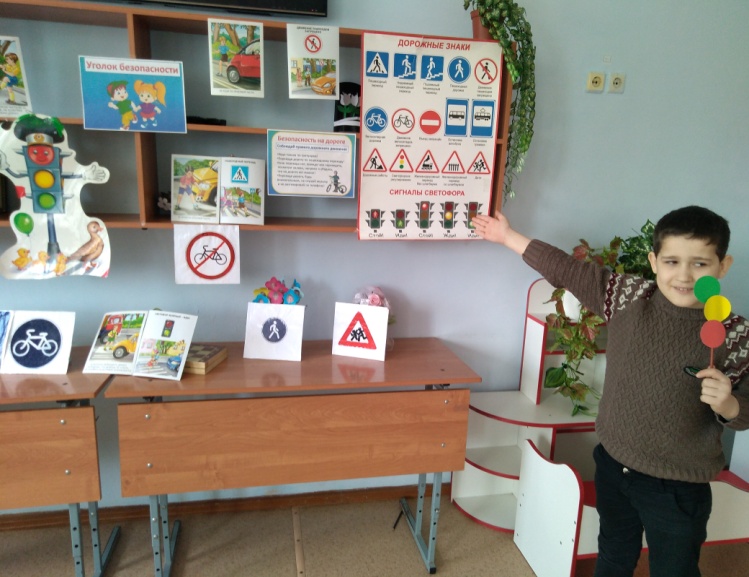 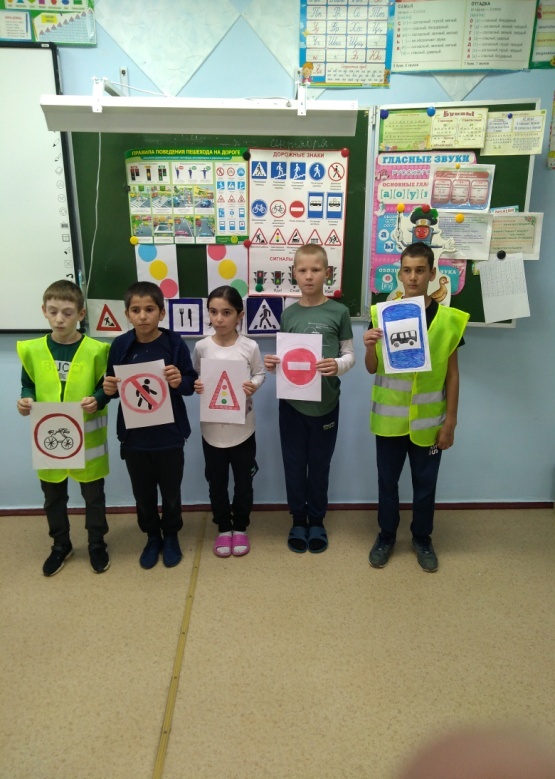 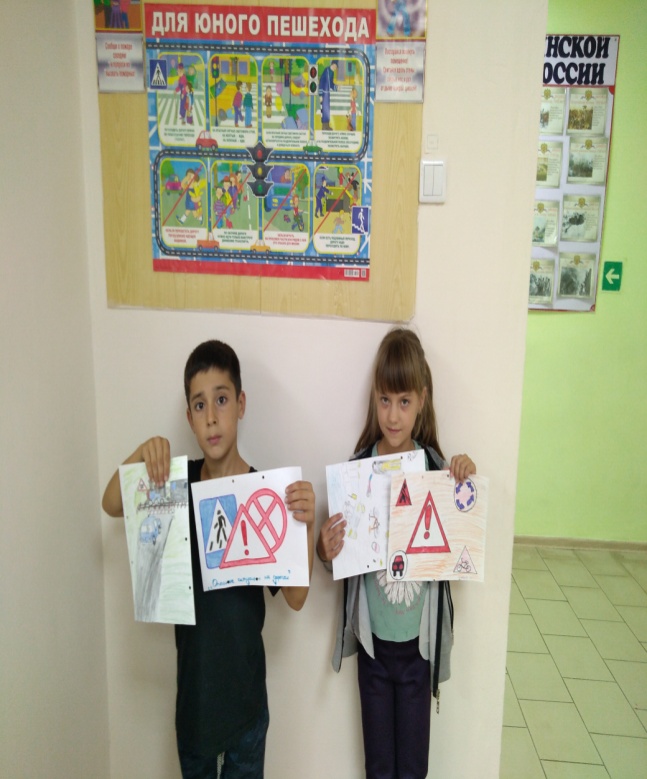 